§3419.  Pension and other plans for employees and others1.   Pursuant to the terms of a pension plan or plans or any modification thereof, heretofore or hereafter adopted by the insurer's board of directors and approved by the superintendent, any domestic stock or mutual insurer may pay the whole or any part of the cost of retirement or disability pensions for such of its officers, employees or full-time insurance agents as are specified in such plan or plans or modifications thereof. If so specified in the plan or plans, in lieu of such pensions actuarially equivalent benefits may be paid to such officers, employees or full-time agents or to their designated beneficiaries.[PL 1973, c. 585, §12 (AMD).]2.   The superintendent shall approve any such plan unless the superintendent finds the same not to be within the reasonable financial resources of the insurer or not fair and equitable as between the respective classifications of participants therein.[RR 2021, c. 1, Pt. B, §279 (COR).]3.   Nothing contained in this section or in section 3420 shall be deemed to prohibit profit-sharing, stock option or similar plans for an insurer's officers, employees or agents.[PL 1969, c. 132, §1 (NEW).]SECTION HISTORYPL 1969, c. 132, §1 (NEW). PL 1973, c. 585, §12 (AMD). RR 2021, c. 1, Pt. B, §279 (COR). The State of Maine claims a copyright in its codified statutes. If you intend to republish this material, we require that you include the following disclaimer in your publication:All copyrights and other rights to statutory text are reserved by the State of Maine. The text included in this publication reflects changes made through the First Regular and First Special Session of the 131st Maine Legislature and is current through November 1. 2023
                    . The text is subject to change without notice. It is a version that has not been officially certified by the Secretary of State. Refer to the Maine Revised Statutes Annotated and supplements for certified text.
                The Office of the Revisor of Statutes also requests that you send us one copy of any statutory publication you may produce. Our goal is not to restrict publishing activity, but to keep track of who is publishing what, to identify any needless duplication and to preserve the State's copyright rights.PLEASE NOTE: The Revisor's Office cannot perform research for or provide legal advice or interpretation of Maine law to the public. If you need legal assistance, please contact a qualified attorney.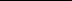 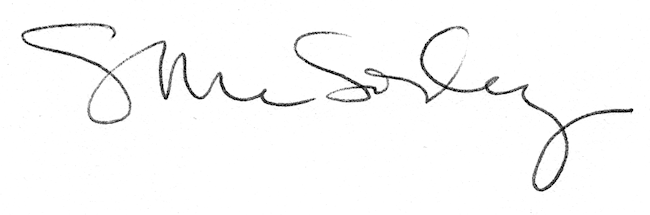 